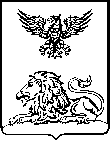 Департамент внутренней и кадровой политики Белгородской областиУправление по труду и занятости Белгородской областиП Р О Г Р А М М АПубличных обсуждений результатов правоприменительной практики управлением по труду и занятости населения Белгородской области  при осуществлении надзора и контроля за приемом на работу инвалидов в пределах установленной квоты во II полугодии  2019 года16 декабря 2019 годаг. БелгородП О Р Я Д О КПубличных обсуждений результатов правоприменительной практики управлением по труду и занятости населения Белгородской области  при осуществлении надзора и контроля за приемом на работу инвалидов в пределах установленной квоты во II полугодии  2019 годаМодераторы:Бадо Анна Сергеевна – заместитель начальника управления – начальник отдела содействия трудоустройству и анализа рынка труда управления по труду и занятости населения области;Регламент работы:для доклада – 40 минут;для выступлений –5-7 мин.;для информаций, ответов на вопросы и справок – до 10 минДата проведения:16 декабря 2019 годаМесто проведения:г. Белгород, ул. Победы, д. 85, корпус 17, 5 этаж.Время начала:11-00Время окончания:12-00Регистрация:10-30 – 11- 0011-00 – 11-05Вступительное словозаместителя начальника департамента внутренней                         и кадровой политики - начальник управления по труду                      и занятости населения областиСергея Фёдоровича Нерубенко11-05 – 11-1011-10-11-50Приветствие участников публичных обсужденийзаместителя начальника управления – начальника отдела содействия трудоустройству и анализа рынка труда управления по труду и занятости населения областиАнна Сергеевна БадоДоклад по правоприменительной практике управления по труду и занятости населения Белгородской области  при осуществлении надзора и контроля за приемом на работу инвалидов в пределах установленной квоты во II полугодии  2019 годазаместитель начальника отдела специальных программ занятости населения управления по труду и занятости населения областиНаталья Ивановна ШтампкоОб исполнении работодателями области законодательства о квотировании рабочих мест для трудоустройства инвалидов во II полугодии 2019 года, проблемные вопросы и типичные нарушенияначальник отдела специальных программ занятости населения управления по труду и занятости населения областиСветлана Викторовна Бессонова 11-50 – 12-00Ответы на вопросы, предварительно направленные в электронном виде и полученные из зала Первый заместитель начальника департамента внутреннейи кадровой политики областиА.А. Изварин